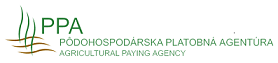 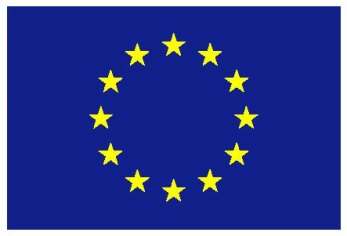          Pôdohospodárska platobná agentúra                                        Európsky poľnohospodársky fond pre rozvoj vidieka:                                                                                                                                                  Európa investuje do vidieckych oblastí 							VÝZVA NA PREDKLADANIE ŽIADOSTÍ O NENÁVRATNÝ FINANČNÝ PRÍSPEVOK z programu rozvoja vidieka slovenskej republiky 2014 – 2020 Číslo výzvy:  13/PRV/2015 - aktualizácia č. 3Pôdohospodárska platobná agentúra Dobrovičova 12, 815 26 Bratislava, IČO: 30 794 323  (ďalej len „PPA“), ako poskytovateľ nenávratného finančného príspevku z Programu rozvoja vidieka SR 2014 - 2020 (ďalej len „PRV“), vyhlasuje v zmysle ustanovení § 17, zákona č. 292/2014 Z.z. o príspevku poskytovanom z európskych štrukturálnych a investičných fondov a o zmene a doplnení niektorých zákonov a v súlade s platnou Príručkou pre žiadateľa o poskytnutie nenávratného finančného príspevku z PRV (ďalej len „Príručka“)  výzvu na predkladanie Žiadostí o poskytnutie nenávratného finančného príspevku z PRV (ďalej len „výzva“)pre opatrenie: 7 – Základné služby a obnova dedín vo vidieckych oblastiachpodopatrenie: 7.2 – Podpora na investície do vytvárania, zlepšovania alebo rozširovania všetkých druhov infraštruktúr malých rozmerov vrátane investícií do energie z obnoviteľných zdrojov a úspor energie – Investície do vytvárania, zlepšovania alebo rozširovania všetkých druhov infraštruktúr malých rozmerovDátum vyhlásenia výzvy: 27.10.2015                            Dátum uzavretia výzvy:  09.03.2016Formálne náležitosti výzvyKontaktné údaje poskytovateľa a spôsob komunikácie s poskytovateľom:Žiadosti o poskytnutie informácií adresujte na kanceláriu generálneho riaditeľa PPA, Dobrovičova 12, 815 26 Bratislava. Prípadné informácie je možné získať na tel. č. 02/52733800, e–mail: info@apa.sk alebo  na adrese kancelárie generálneho riaditeľa PPA, Dobrovičova 12, 815 26 Bratislava.    PPA bude reagovať na otázky, na ktoré je možné odpovedať informáciami zverejnenými na webovom sídle PPA len odkazmi na príslušné zverejnené dokumenty. V procese vyhodnocovania žiadostí o nenávratný finančný príspevok z PRV (ďalej len „ŽoNFP“) PPA neposkytne informácie o stave vyhodnocovania žiadostí. O konečnom výsledku vyhodnotenia ŽoNFP bude žiadateľ písomne informovaný. Odpovede poskytnuté žiadateľovi telefonicky ústnou formou, pokiaľ neboli spracované do písomnej podoby, nemožno považovať za záväzné a žiadateľ sa na ne nemôže odvolať. PPA neposkytuje individuálne poradenstvo k vyhlásenej výzve. Časový harmonogram konania o ŽoNFPVýška oprávnených výdavkov (OV) na jeden projekt: Indikatívna výška finančných prostriedkov určených na vyčerpanie vo výzve člení sa na menej rozvinuté regióny (mimo Bratislavského kraja - v tabuľke MRR) a ostatné regióny (Bratislavský kraj - v tabuľke OR):Miesto podania ŽoNFP:ŽoNFP sa podávajú poštou alebo osobne (príp. inou prepravnou spoločnosťou) v podateľni PPA na adrese: Pôdohospodárska platobná agentúra, Dobrovičova 12, 815 26 Bratislava, v čase v pondelok – štvrtok od 8.00 do 15.00 hod a v piatok od 8.00 do 12.00 hod. Ďalšie formálne náležitosti:Žiadateľ v rámci tejto výzvy podáva ŽoNFP  vždy výhradne na konkrétnu aktivitu 1 až 4. Žiadateľ môže v rámci tejto výzvy podať max.  2  ŽoNFP a to maximálne 1 ŽoNFP za aktivitu 1 a  maximálne 1 ŽoNFP za jednu z aktivít   2 až 4. ŽoNFP sa podávajú a prijímajú v písomnej papierovej forme počas lehoty uvedenej v tejto výzve, uvedenej v bode „1.2 Časový harmonogram konania o ŽoNFP“ a to na predpísanom tlačive „Formulár žiadosti o nenávratný finančný príspevok“, ktoré tvorí prílohu č. 3.1 tejto výzvy Pri podaní ŽoNFP poštou je rozhodujúci dátum pečiatky pošty na obálke/balíku. Dátum  poštovej  pečiatky nesmie byť vyšší, ako dátum stanovený za posledný deň prijímania ŽoNFP na PPA. PPA akceptuje uvedený dátum (obmedzuje maximálnu prípustnú lehotu prostredníctvom poštovej alebo inej prepravy ŽoNFP) iba v prípade, ak takto podané ŽoNFP boli prijaté z pošty podateľňou ústredia PPA najneskôr do 7.  pracovného dňa (vrátane dňa podania ŽoNFP na pošte) od dátumu stanoveného ako posledný deň prijímania ŽoNFP (uzavretia výzvy).Pri osobnom podaní ŽoNFP do podateľne ústredia PPA, nesmie byť dátum na pečiatke podateľne ústredia PPA vyšší, ako dátum stanovený za posledný deň prijímania ŽoNFP na PPA.V prípade, že ŽoNFP  nebola doručená riadne, v predpísanej lehote, t.j. že nebol dodržaný rozhodujúci dátum odovzdania na poštovú, resp. inú prepravu  najneskôr v posledný deň uzávierky výzvy, resp. lehoty určenej na predkladanie ŽoNFP vo výzve a/alebo ŽoNFP nebola doručená v určenej forme, PPA konanie zastaví a vydá Rozhodnutie o zastavení konania v zmysle Zák. č. 292/2014 Z.z., §20, ods. 2ŽoNFP sa podávajú spolu so všetkými povinnými  prílohami v zalepenej obálke/balíku. V ľavom hornom rohu obálky/balíka žiadateľ uvedie číslo tejto výzvy, názov opatrenia/podopatrenia a realizovanú činnosť, názov obce (združenia obcí), IČO a v pravom dolnom rohu obálky/balíka žiadateľ uvedie nápis „Neotvárať“ŽoNFP sa podávajú uložené spolu s povinnými prílohami v pevnom zakladacom šanóne ľubovoľnej farby. Prílohy sa do šanónu vkladajú zostupne, tzn. zhora nadol, pričom na vrchu bude formulár ŽoNFP a nasledovať budú povinné prílohy podľa poradia uvedeného v ŽoNFP a každá príloha založená zvlášť vo fóliovom euroobale (ak technicky nie je možné v euroobale, použije sa iný vhodný spôsob podľa uváženia žiadateľa)ŽoNFP sa podávajú v jednom originálnom vyhotovení. ŽoNFP musia byť  podpísané  štatutárnym zástupcom  žiadateľa alebo  osobou úradne splnomocnenou štatutárnym orgánom žiadateľa na mieste/miestach predpísaných vo formulári ŽoNFPPre vypracovanie ŽoNFP a pre ich administráciu platia ustanovenia uvedené v Príručke, ktorá tvorí prílohu č. 3.2 tejto výzvyPPA registruje len kompletné ŽoNFP, t.j. ŽoNFP, ktoré obsahujú všetky povinné prílohy, uvedené vo formulári ŽoNFP, v časti  „C Povinné prílohy projektu pri podaní žiadosti“, zoradené podľa predpísaného poradia. V prípade nesplnenia týchto podmienok nebudú ŽoNFP akceptované.Podmienky poskytnutia NFPOprávnenosť žiadateľa (prijímateľa): Prijímateľmi sú:obce vo vidieckych oblastiach s počtom obyvateľov do 1 000 (vrátane);pri investíciách do kanalizácií a ČOV - obce vo vidieckych oblastiach s počtom obyvateľov do 1 000 (vrátane) s výnimkou obcí, ktoré sú súčasťou aglomerácie nad 2 000 EO (viď http://www.op-kzp.sk/wp-content/uploads/2015/07/Priloha-7-Zoznam_opravnenych_aglomeracii_nad_2000_EO.pdf.), ako aj aglomerácie pod 2 000 EO (viď http://www.op-kzp.sk/wp-content/uploads/2015/07/Priloha-8-Zoznam_opravnenych_aglomeracii_do_2000_EO.pdf.), ktorá zasahuje do chránených vodohospodárskych oblastí;združenia obcí s právnou subjektivitou (s priemerným počtom obyvateľov do 1 000 vrátane).Pozn.: V rámci združení obcí tieto združenia môžu zahŕňať aj obce nad 1000 obyvateľov ale investície môžu byť realizované len v obciach do 1000 obyvateľov. Zoznam obcí do 1000 obyvateľov k 31.12.2014 je uvedený v prílohe č. 3.7 tejto výzvy.Oprávnenosť aktivít realizácie projektu Oprávnené  sú nasledovné aktivity: Aktivita 1: výstavba a rekonštrukcia miestnych komunikácií, lávok, mostov, chodníkov a záchytných parkovísk, autobusových zastávok, V prípade investícií do miestnych komunikácii, tie budú umožnené len v malom rozsahu a za predpokladu, že prispievajú k oživeniu znevýhodnenej vidieckej oblasti, kde môže zlepšiť prepojenie medzi vidieckymi oblasťami a širšou dopravnou sieťou, príp. budú prispievať k miestnemu ekonomickému rozvoju (napr. k rozvoju vidieckeho cestovného ruchu a pod.);Aktivita 2: výstavba, rekonštrukcia, modernizácia, dostavba kanalizácie, vodovodu, alebo čistiarne odpadových vôd;Aktivita 3: zlepšenie vzhľadu obcí – úprava a tvorba verejných priestranstiev, námestí, parkov a pod. Aktivita 4: výstavba, rekonštrukcia a údržba odvodňovacích kanálov, prehlbovanie existujúcich obecných studní.  Oprávnenosť výdavkov realizácie projektu: Oprávnené výdavky:Výdavky, pri ktorých verejné obstarávanie bolo začaté najskôr dňa 01.12.2014,  vynaložené až po predložení ŽoNFP na PPA,Výdavky vynaložené až po predložení ŽoNFP na PPA, s výnimkou všeobecných výdavkov na prípravné práce súvisiace s výstavbou, rekonštrukciou a modernizáciou nehnuteľného majetku, uvedené v bode 2.2, pri ktorých verejné obstarávanie bolo začaté najskôr dňa 01.12.2014 a to v max. výške 10% z oprávnených výdavkov. Pod výdavkami na prípravné práce sa rozumejú výdavky na poplatky architektom, projektantom, inžinierom a konzultantom súvisiace s vypracovaním projektovej dokumentácie (max. 4%), výdavky za stavebný dozor (max. 1%) a výdavky na poradenstvo v oblasti environmentálnej a ekonomickej udržateľnosti vrátane štúdií uskutočniteľnosti (max.  8%). Výdavky na prípravné práce mohli byť vynaložené aj pred  predložením ŽoNFP na PPA,Výdavky na hmotné a nehmotné investície, ktoré sú v súlade s podporovanými aktivitami v rámci tohto podopatrenia, uvedenými v bode 2.2, vrátane výdavkov na začlenenie prvkov zelenej infraštruktúry – náklady na následné "ozelenenie" objektov a ich začlenenie do zelenej infraštruktúry obce;Podmienky oprávnenosti:Splnenie všeobecných podmienok poskytnutia príspevku a výberových kritérií pre výber projektov, uvedených v bode „2.5 Kritériá pre výber projektov“Investície v rámci tejto operácie sú oprávnené na podporu, ak sa príslušné operácie vykonávajú v súlade s plánmi rozvoja obcí vo vidieckych oblastiach a ich základných služieb a sú konzistentné s akoukoľvek príslušnou stratégiou miestneho rozvoja, príp. sa opierajú o Miestnu Agendu 21, resp., iné plány a rozvojové dokumenty;V prípade investícií do miestnych komunikácii, tie budú umožnené len za predpokladu, že prispievajú k oživeniu znevýhodnenej vidieckej oblasti, kde môžu zlepšiť prepojenie medzi vidieckymi oblasťami a širšou dopravnou sieťou príp. budú prispievať k miestnemu ekonomickému rozvoju (napr. k rozvoju vidieckeho cestovného ruchu a pod.). Investícia do miestnych komunikácii musí mať jasné odôvodnenie príspevku k miestnemu rozvoju, zrekonštruovaná alebo postavená komunikácia musí spĺňať deklarovaný účel (napojenie na inú cestu, spojenie bodu A s bodom B, a pod.);V prípade projektu predkladaného združeniami  obcí musia obce preukázať spoluprácu predložením relevantnej zmluvy;Neumožňuje sa umelé rozdeľovanie projektu na etapy, t. z. každý samostatný projekt musí byť po ukončení realizácie funkčný, životaschopný a pod.;Povinnosť uplatňovať sociálny aspekt pri verejnom obstarávaní. Povinnosť uplatňovať sociálny aspekt sa vzťahuje na všetky výdavky okrem všeobecných výdavkov na prípravné práce, uvedených v bode 2.3.1 odsek 2.Oprávnenosť výdavkov je podmienená schváleným verejným obstarávaním.Neoprávnené výdavky:Výdavky vynaložené pred podaním ŽoNFP na PPA (v tomto prípade sa celý projekt považuje za neoprávnený) s výnimkou začatia procesu obstarávania tovarov, služieb a prác, ktoré je pre Výzvy na predkladanie ŽoNFP z PRV vyhlásené v roku 2015 a 2016 oprávnené od 01.12.2014 a všeobecných výdavkov na prípravné práce, uvedených v bode 2.3.1, odst.2);Úroky z dlžných súm;Kúpa nezastavaného a zastavaného pozemku;DPH s výnimkou prípadov, keď nie je vymáhateľná podľa vnútroštátnych právnych predpisov o DPH; V rámci uplatnenia DPH ako oprávneného výdavku je na webovom sídle zverejnené Usmernenie PPA č. 1/2015   (http://www.apa.sk/index.php?navID=529&id=6858 )Oprávnenosť miesta realizácie projektu Celé územie Slovenska (NUTS I) – v súlade s podmienkami uvedenými v bode 2.5 Kritériá pre výber projektov, ktoré je rozdelené na menej rozvinuté regióny (mimo Bratislavského kraja) a ostatné regióny (Bratislavský kraj). Kritériá pre výber projektov Všeobecné kritériá poskytnutia príspevku:Investície sa musia realizovať na území Slovenska, v prípade prístupu LEADER/CLLD na území príslušnej MASNehnuteľnosti, ktoré sú predmetom projektu sa musia nachádzať na území SR, resp. príslušnej MAS, hnuteľné veci, ktoré sú predmetom projektu – stroje, technológie a pod. sa musia využívať na území SR resp. príslušnej MAS; v rámci výziev k pre jednotlivé opatrenia sa môže v súlade s čl. 70 nariadenia Európskeho parlamentu a Rady (EÚ) č. 1303/2013 stanoviť, že niektoré aktivity neinvestičného charakteru môžu byť realizované aj mimo územia SR ale v rámci EÚ, napr. pri projektoch nadnárodnej spolupráce realizovaných miestnymi akčnými skupinami, pri vzdelávacích projektoch a pod. a mimo EÚ v prípade operácií, ktoré sa týkajú technickej pomoci alebo propagačných aktivít, ako aj v prípade projektov nadnárodnej spolupráce realizovaných miestnymi akčnými skupinami.Žiadateľ nemá evidované nedoplatky poistného na zdravotné poistenie, sociálne poistenie a príspevkov na starobné dôchodkové poistenie§ 8a  ods. 4 zákona č. 523/2004 Z. z. o rozpočtových pravidlách verejnej správy a o zmene a doplnení niektorých zákonov v znení neskorších predpisov. Splátkový kalendár potvrdený veriteľom sa akceptuje.Žiadateľ nie je v likvidácii (netýka sa  fyzických osôb uvedených  v § 2 odseku 2. písmena b), d) zákona č.513/1991 Zb. Obchodný zákonník), nie je voči nemu vedené konkurzné konanie; nie je v konkurze, v reštrukturalizácii a nebol voči nemu zamietnutý návrh na vyhlásenie konkurzu pre nedostatok majetku a neporušil v predchádzajúcich 3 rokoch zákaz nelegálneho zamestnávania. § 8a  ods. 4 zákona č. 523/2004 Z. z. o rozpočtových pravidlách verejnej správy a o zmene a doplnení niektorých zákonov v znení neskorších predpisov. V priebehu trvania zmluvy o poskytnutí NFP táto skutočnosť podlieha oznamovacej povinnosti prijímateľa voči poskytovateľovi.Žiadateľ má vysporiadané finančné vzťahy so štátnym rozpočtom po lehote splatnosti, a  nie je voči nemu vedený výkon rozhodnutia.§ 8a  ods. 4 zákona č. 523/2004 Z. z. o rozpočtových pravidlách verejnej správy a o zmene a doplnení niektorých zákonov v znení neskorších predpisov. V priebehu trvania zmluvy o poskytnutí NFP táto skutočnosť podlieha oznamovacej povinnosti prijímateľa voči poskytovateľovi.Podmienka sa netýka výkonu rozhodnutia voči členom riadiacich a dozorných orgánov žiadateľa, ale je relevantná vo vzťahu k subjektu žiadateľa.Na operáciu možno poskytnúť podporu z jedného alebo viacerých EŠIF alebo z jedného alebo viacerých programov a z iných nástrojov EÚ za podmienky, že sa na výdavkovú položku, zahrnutú do žiadosti o platbu na úhradu jedným z EŠIF, neposkytla podpora z iného fondu alebo nástroja EÚ a SR, ani podpora z rovnakého fondu v rámci iného programu, ani podpora z rovnakého fondu v rámci toho istého programu, ani v rámci predchádzajúceho obdobia.V priebehu trvania zmluvy o poskytnutí NFP táto skutočnosť podlieha oznamovacej povinnosti prijímateľa voči poskytovateľovi.Čl. 65 ods. 11 nariadenia Európskeho parlamentu a Rady (EÚ) č. 1303/2013, ktorým sa stanovujú spoločné ustanovenia o Európskom fonde regionálneho rozvoja, Európskom sociálnom fonde, Kohéznom fonde, Európskom poľnohospodárskom fonde pre rozvoj vidieka a Európskom námornom a rybárskom fonde a ktorým sa stanovujú všeobecné  ustanovenia o Európskom fonde regionálneho rozvoja, Európskom sociálnom fonde, Kohéznom fonde a Európskom námornom a rybárskom fonde, a ktorým sa zrušuje nariadenie Rady (ES) č. 1083/2006.Každá investičná operácia, ak sa na ňu vzťahuje zákon č. 24/2006 Z. z. o posudzovaní vplyvov na životné prostredie, musí byť vopred posúdená na základe tohto zákona.Čl. 45 ods. 1 nariadenia Európskeho parlamentu a Rady (EÚ) č. 1305/2013 o podpore rozvoja vidieka prostredníctvom Európskeho poľnohospodárskeho fondu pre rozvoj vidieka (EPFRV) a o zrušení nariadenia Rady (ES) č. 1698/2005). Pri ŽoNFP sa predkladá len stanovisko či  podlieha posudzovaniu.Žiadateľ musí postupovať pri obstarávaní tovarov, stavebných prác a služieb, ktoré sú financované z verejných prostriedkov, v súlade so zákonom č. 25/2006 Z. z. v znení neskorších predpisov. Zákon č. 25/2006 Z. z. o verejnom obstarávaní a o zmene a doplnení niektorých zákonov v znení neskorších predpisov v súvislosti s § 41 zákona č. 292/2014 Z. z. o príspevku poskytovanom z európskych štrukturálnych a investičných fondov a o zmene a doplnení niektorých zákonov.Žiadateľ musí zabezpečiť hospodárnosť, efektívnosť a účinnosť použitia verejných prostriedkov.§ 19 ods. 3 zákona č. 523/2004 Z. z. o rozpočtových pravidlách verejnej správy a o zmene a doplnení niektorých zákonov v znení neskorších predpisov. Nepreukazuje sa pri paušálnych platbách.Žiadateľ musí dodržiavať princíp zákazu konfliktu záujmov v súlade so zákonom č. 292/2014 Z. z. o príspevku poskytovanom z európskych štrukturálnych a investičných fondov a o zmene a doplnení niektorých zákonov. § 46 zákona č. 292/2014 Z. z. o príspevku poskytovanom z európskych štrukturálnych a investičných fondov a o zmene a doplnení niektorých zákonov.Operácie, ktoré budú financované z EPFRV, nesmú zahŕňať činnosti, ktoré boli súčasťou operácie, v prípade ktorej sa začalo alebo malo začať vymáhacie konanie v súlade s článkom  71 nariadenia Európskeho parlamentu a rady (EÚ) č. 1303/2013 po premiestnení výrobnej činnosti mimo EÚ. V priebehu trvania zmluvy o poskytnutí NFP táto skutočnosť podlieha oznamovacej povinnosti prijímateľa voči poskytovateľovi.Žiadateľ ani jeho štatutárny orgán, ani žiadny člen štatutárneho orgánu, ani prokurista/osoba splnomocnená zastupovať žiadateľa v konaní o ŽoNFP neboli právoplatne odsúdení za trestný čin korupcie, za trestný čin poškodzovania finančných záujmov EÚ, za trestný čin legalizácie príjmu z trestnej činnosti, za trestný čin založenia, zosnovania a podporovania zločineckej skupiny, alebo za trestný čin machinácie pri verejnom obstarávaní a verejnej dražbe.Nariadenie Komisie (ES, Euratom) č. 1302/2008 zo 17. decembra 2008 o centrálnej databáze vylúčených subjektov (ďalej len „Nariadenie o CED“).Investícia musí byť v súlade s normami EÚ a SR, týkajúcimi sa danej investície.Výberové kritériá Príspevok k aspoň jednej fokusovej oblasti daného opatrenia.Investície v rámci tejto operácie sú oprávnené na podporu, ak sa príslušné operácie vykonávajú v súlade s plánmi rozvoja obcí vo vidieckych oblastiach a ich základných služieb a sú konzistentné s akoukoľvek príslušnou stratégiou miestneho rozvoja, príp. sa opierajú o Miestnu Agendu 21, resp., iné plány a rozvojové dokumenty.V prípade investícií do miestnych komunikácii, tie budú umožnené len v malom rozsahu a za predpokladu, že prispievajú k oživeniu znevýhodnenej vidieckej oblasti, kde môže zlepšiť prepojenie medzi vidieckymi oblasťami a širšou dopravnou sieťou príp. budú prispievať k miestnemu ekonomickému rozvoju (napr. k rozvoju vidieckeho cestovného ruchu a pod.). Investícia do miestnych komunikácii musí mať jasné odôvodnenie príspevku k miestnemu rozvoju, zrekonštruovaná alebo postavená komunikácia musí spĺňať deklarovaný účel (napojenie na inú cestu, spojenie bodu A s bodom B, a pod.).V prípade projektu predkladaného združeniami obcí musia obce preukázať spoluprácu predložením relevantnej zmluvy.Neumožňuje sa umelé rozdeľovanie projektu na etapy, t. z. každý samostatný projekt musí byť po ukončení realizácie funkčný, životaschopný a pod.Posledná žiadosť o platbu sa musí podať v lehote do  štyroch rokov od nadobudnutia účinnosti zmluvy. V prípade výziev, kedy lehota na podanie poslednej žiadosti o platbu nemôže byť dodržaná (napr. v súvislosti s končiacim sa programovým obdobím), je termín na podanie poslednej žiadosti o platbu najneskôr do 30.06.2023.Bodovacie (hodnotiace) kritériá Princípy uplatnenia hodnotiacich kritérií: Hodnotenie sa uplatní zvlášť pri ŽoNFP  na aktivitu 1 a zvlášť pri ŽoNFP na jednu z aktivít 2 – 4 (v zmysle bodu 1.6, ods. 1) tak, ako je zvlášť členená aj indikatívna výška finančných prostriedkov v bode 1.4.Žiadateľ spolu so žiadosťou ako samostatnú prílohu predkladá Projekt realizácie,  ktorý obsahuje minimálne:cieľ projektu,popis súčasného a požadovaného stavu, popis spôsobu realizácie,prínosy realizácie projektu na žiadateľa a na okolie,rozpočet s dôrazom na efektívnosť a hospodárnosť, spôsob výpočtu nákladov na obyvateľa, výpočet vidieckosti,popis administratívnej, odbornej, finančnej a technickej kapacity žiadateľa na realizáciu projektu, spôsob riešenia prístupu marginalizovaných skupín ak sa uplatňuje,popis prepojenia na ekonomický rozvoj, zamestnanosť, životné prostredie a pod. ak sa uplatňuje,popis využitia zelenej infraštruktúry ak sa uplatňuje,spôsob zabezpečenia udržateľnosti projektu,popis súladu investície s plánmi rozvoja obcí vo vidieckych oblastiach a ich základnými službami a s akoukoľvek príslušnou stratégiou miestneho rozvoja, s Miestnou Agendou 21, resp. s inými plánmi a rozvojovými dokumentami,popis,  ako investícia do miestnych komunikácii prispieva k oživeniu znevýhodnenej vidieckej oblasti, napr. ako konkrétny príspevok k podpore cestovného ruchu, k zlepšeniu ekonomického rozvoja  obce (len v aktivite 1)popis, ako bol vo verejnom obstarávaní uplatňovaný sociálny  aspekt, resp. hľadisko týkajúce sa inklúzie marginalizovaných rómskych komunít. Vysvetlenie k uplatneniu bodovacích kritérií č. 4 a č. 7:Ku kritériu č. 4: V prípade, že pre túto výzvu a danú aktivitu je maximálna výška oprávnených výdavkov na jeden projekt (stanovená v bode 1.4) nižšia, ako limity uvedené v tomto kritériu, žiadateľ si uplatní plný počet bodov.Ku kritériu č. 7: Za súbežne vyhlásené výzvy sa považujú výzvy č. 12/PRV/2015, 13/PRV/2015 a 14/PRV/2015.Princípy uplatnenia výberu: Projekty bude vyberať PPA na základe uplatnenia hodnotiacich kritérií (bodovacieho systému), t.j. projekty spolu za všetky aktivity sa zoradia podľa počtu dosiahnutých bodov v zmysle hodnotiacich kritérií a vytvorí sa hranica finančných možností (posúdi sa súčet finančných požiadaviek všetkých zoradených projektov s finančnou alokáciou).Minimálna hranica požadovaných bodov z dôvodu aby sa zamedzilo schváleniu vyslovene zlých projektov je 60.V prípade, že požiadavka na finančné prostriedky prevýši finančný limit na kontrahovanie, budú pri výbere ŽoNFP v prípade rovnakého počtu bodov uprednostnené nasledovné kritériá podľa poradia:1. Väčší počet bodov za bodovacie kritérium č. 22. Väčší počet bodov za bodovacie kritérium č. 13. Väčší počet bodov za bodovacie kritérium č. 34. Väčší počet bodov za bodovacie kritérium č. 75. Väčší počet bodov za bodovacie kritérium č. 56. Väčší počet bodov za bodovacie kritérium č. 67. Väčší počet bodov za bodovacie kritérium č. 48. Väčší počet bodov za bodovacie kritérium č. 8Ak by sa ani pri takomto postupnom uplatnení kritérií nevedelo určiť konečné poradie pri rovnosti bodov,  PPA uplatní princíp nižších oprávnených výdavkov v rámci projektu.Spôsob financovania Výška podpory: 100% z celkových oprávnených výdavkov v súlade s maximálnym limitom určeným v tejto výzve. Druh podpory: Grant (nenávratný finančný príspevok), možnosť poskytnutia zálohovej platby do výšky max. 50% oprávnených výdavkov.  Splnenie podmienok ustanovených v osobitných predpisoch  Žiadateľ je povinný pri obstarávaní tovarov, stavebných prác a služieb postupovať v súlade so zákonom č. 25/2006 Z.z. v znení neskorších predpisov a v súlade s ustanoveniami, uvedenými v Príručke, v kapitole 3. Usmernenie postupu žiadateľov pri obstarávaní tovarov, stavebných prác a služiebŽiadateľ je povinný pri obstarávaní tovarov, stavebných prác a služieb postupovať v súlade s „Metodickým pokynom pri zadávaní zákaziek na dodanie tovaru, uskutočnenie stavebných prác a na poskytnutie služieb pri uplatňovaní sociálneho aspektu pri verejnom obstarávaní pre Program rozvoja vidieka Slovenskej republiky 2014 – 2020, ktorý tvorí prílohu č. 3.5 tejto výzvy.  Uvedené neplatí pre všeobecné výdavky na prípravné práce, uvedené v bode 2.3.1 odsek 2.Naviac v  rámci postupu podľa tohto metodického pokynu sú žiadatelia, ktorí sú uvedení v Atlase rómskych komunít 2013 a  kde populácia Rómov je 15 % a viac, povinní uplatniť pri verejnom obstarávaní sociálne hľadisko, týkajúce sa inklúzie marginalizovaných rómskych komunít. Zoznam obcí uvedených v Atlase rómskych komunít 2013, kde populácia Rómov je nad 15 % (vrátane) sa nachádza v prílohe č. 3.6 tejto výzvy.  PPA akceptuje obstarávanie tovarov, stavebných prác a služieb, začaté najskôr dňa 01.12.2014. V závislosti na použitej metóde a postupe verejného obstarávania je žiadateľ povinný predložiť kompletnú dokumentáciu, vzťahujúcu sa na verejné obstarávanie, ktorá tvorí súčasť povinných príloh, uvedených vo formulári ŽoNFP, v časti  „C Povinné prílohy projektu pri podaní žiadosti“. V prípade, ak žiadateľ v čase podania ŽoNFP nemá s dodávateľom stavebných prác, tovarov a služieb uzatvorený zmluvný vzťah, doklady týkajúce sa uzatvorenia zmluvy s dodávateľom predloží na základe výzvy  PPA.Doklady súvisiace s obstarávaním tovarov, stavebných prác a služieb musia byť v súlade s údajmi uvedenými v projektovej dokumentáciiPodľa § 21 ods. 1 zákona č. 25/2006 Z. z. o verejnom obstarávaní a o zmene a doplnení niektorých zákonov v znení účinnom od 27. 02. 2014 (ďalej len „ZVO") verejný obstarávateľ a obstarávateľ je povinný evidovať všetky doklady a dokumenty z použitého postupu verejného obstarávania a uchovávať ich desať rokov od uzavretia zmluvy o poskytnutí NFP, ak ide o nadlimitnú zákazkuPodľa § 21 ods. 1 zákona č. 25/2006 Z. z. o verejnom obstarávaní a o zmene a doplnení niektorých zákonov v znení účinnom od 27. 02. 2014 (ďalej len „ZVO") verejný obstarávateľ je povinný evidovať všetky doklady a dokumenty z použitého postupu verejného obstarávania a uchovávať ich päť rokov od uzavretia zmluvy alebo rámcovej dohody, ak ide o podlimitnú zákazku:pri ktorej môže podať námietky aj iná osoba než orgán štátnej správy podľa § 137 ods. 2 písm. b) (tzv. dvojobálkové predkladanie a otváranie ponúk – použije sa § 39 a § 41; ak predpokladaná hodnota zákazky je vyššia než 40 000 eur, ak ide o zákazku na dodanie tovaru alebo poskytnutie služieb a 200 000 eur, ak ide o zákazku na uskutočnenie stavebných prác),pri ktorej nemôže podať námietky aj iná osoba než orgán štátnej správy podľa § 137 ods. 2 písm. b) (tzv. jednoobálkové predkladanie a otváranie ponúk - § 100 ods. 6; ak predpokladaná hodnota zákazky je nižšia alebo rovná než 40 000 eur, ak ide o zákazku na dodanie tovaru alebo poskytnutie služieb a 200 000 eur, ak ide o zákazku na uskutočnenie stavebných prác)Ak ide o zákazku na dodanie tovaru, uskutočnenie stavebných prác alebo poskytnutie služby, ktorá nespĺňa podmienky podľa § 4 ods. 2 alebo ods. 3, ( §9 ods. 9 Zákona č. 25/2006 Z. z. o verejnom obstarávaní ) verejný obstarávateľ je povinný pri jej zadávaní uplatňovať princíp rovnakého zaobchádzania, princíp nediskriminácie uchádzačov alebo záujemcov, princíp transparentnosti a princíp hospodárnosti a efektívnosti a zabezpečiť, aby vynaložené náklady na obstaranie predmetu zákazky boli primerané jeho kvalite a cene, verejný obstarávateľ eviduje všetky doklady a dokumenty päť rokov od uzavretia zmluvy o poskytnutí NFP. Ak je predpokladaná hodnota zákazky podľa prvej vety rovnaká alebo vyššia než 1 000 eur, je verejný obstarávateľ povinný v profile zverejniť raz štvrťročne súhrnnú správu o týchto zákazkách, v ktorej pre každú zákazku uvedie hodnotu zákazky, predmet zákazky a identifikáciu dodávateľaPredmet zákazky a rozpočet, resp. výkaz výmer (ak je to relevantné) nesmie byť v rozpore so ŽoNFPŽiadateľ je povinný dodržiavať ustanovenia, týkajúce sa konfliktu záujmov  v súvislosti so zadávaním zákaziek na dodanie tovaru, uskutočnenie stavebných prác, poskytnutím služieb a uzatvorením zmlúv súvisiacich s týmito zákazkami. Pravidlá sú  podrobne uvedené v  Príručke, v kapitole 5. Konflikt záujmov.Spravovanie Centrálnej databázy vylúčených subjektov (CED) zahŕňa spracúvanie osobných údajov (zber údajov, prenos údajov, registrácia varovaní o vylúčení, zostavy v databáze atď.). Výkonné orgány alebo subjekty a styčné miesto, ako aj ďalšie orgány, ktoré sa v SR podieľajú na evidencii údajov v CED (napr. Generálna prokuratúra SR), sú povinné dodržiavať pravidlá ochrany osobných údajov stanovené zákonom o ochrane osobných údajov. Tretím stranám, musia byť v najskoršej fáze procesu poskytovania finančných prostriedkov z fondov EÚ poskytnuté informácie v rozsahu:identifikačné údaje prevádzkovateľa databázy CED, ktorým je účtovník Európskej Komisie,zoznam spracúvaných údajov, účel spracúvania osobných údajov,subjekty, ktorým uvedené údaje budú poskytnuté alebo sprístupnené,poučenie o právach tretích osôb v súvislosti s ochranou osobných údajov.Predbežná informácia pre žiadateľov o nenávratný finančný príspevok/o príspevok v zmysle čl. 13 Nariadenia Komisie (ES, Euratom) č. 1302/2008 o centrálnej databáze vylúčených subjektov tvorí Prílohu č. 3.3 tejto výzvy. Ďalšie podmienky poskytnutia príspevkuŽiadateľ musí spĺňať všetky relevantné všeobecné kritériá pre výber projektov, uvedené v rámci bodu 2.5.1. V prípade nesplnenia niektorého z týchto kritérií vydá PPA rozhodnutie o neschválení ŽoNFPŽoNFP musí byť kompletná po obsahovej stránke. ŽoNFP nebude schválená v prípade, že žiadateľ uviedol nepravdivé čestné vyhlásenie žiadateľa o konflikte záujmov.PPA si vyhradzuje právo dodatočného vyžiadania ďalších informácií (objasnenia nezrovnalostí) od konečného prijímateľa/žiadateľa v závislosti od charakteru projektu. Lehota na predloženie týchto informácií nesmie byť kratšia, ako 5 pracovných dní odo dňa doručenia výzvy osobne alebo poštou na adresu určenú vo výzve na doplnenie ďalších informácií, pričom pre posúdenie včasného doručenia chýbajúcich dokladov (údajov) platia rovnaké podmienky, ako pri prijímaní ŽoNFP. Suma finančných prostriedkov z verejných zdrojov, požadovaná žiadateľom vo formulári ŽoNFP v deň jej predloženia na PPA je konečná a nie je možné ju v rámci procesu spracovávania dodatočne zvyšovať –  to platí aj v prípade, že sa sumy zmenia na základe obstarávania tovarov, stavebných prác a služieb.Neoprávnené výdavky  je žiadateľ povinný z požadovanej sumy odčleniť. Pred uzavretím Zmluvy o poskytnutí NFP  neexistuje právny nárok na poskytnutie nenávratného finančného príspevku.Žiadatelia môžu realizovať projekt aj pred uzatvorením zmluvy o poskytnutí NFP, znášajú však riziko, že projekt na financovanie z PRV nebude schválený. PPA nebude akceptovať žiadosti o zmenu v ŽoNFP, ovplyvňujúce jej bodové hodnotenie smerom nahor.PPA pri výbere a schvaľovaní ŽoNFP môže využiť „zásobník projektov“ v zmysle ustanovení Systému riadenia PRV. Zmeny vo výzve a zrušenie výzvy:Zmeny vo výzvePPA môže po zverejnení výzvy zmeniť formálne náležitosti výzvy.PPA môže výzvu zmeniť do termínu uzavretia výzvy, ak sa zmenou podstatným spôsobom nezmenia podmienky poskytnutia príspevku, pričom následne termín uzavretia výzvy (v prípade potreby) primerane posunie.PPA v prípade zmeny výzvy umožní žiadateľovi doplniť alebo zmeniť žiadosť podanú do termínu zmeny výzvy, ak ide o takú zmenu výzvy, ktorou môže byť skôr podaná žiadosť dotknutá, pričom určí primeranú lehotu na doplnenie alebo zmenu žiadosti.Zmenu výzvy nie je možné vykonať, ak ide o nasledovné podmienky poskytnutia príspevku: oprávnenosť žiadateľa, oprávnenosť partnera, oprávnenosť aktivít, oprávnenosť cieľovej skupiny, oprávnenosť miesta realizácie, spôsob financovania, kritériá na výber projektov.Zmeny výzvy a jej príloh, vrátane zdôvodnenia zmien budú zverejňované formou oznámenia na webovom sídle PPA: http://www.apa.sk.Po uzavretí výzvy je možné meniť indikatívnu výšku finančných prostriedkov určených na vyčerpanie pre jednotlivé oblasti vo výzve.Zrušenie výzvy:PPA môže výzvu zrušiť do vydania prvého rozhodnutia o žiadosti, podanej na základe výzvy, ak dôjde k podstatnej zmene podmienok poskytnutia príspevku alebo ak z objektívnych dôvodov nie je možné financovať projekty na základe výzvy.PPA predloženú žiadosť podanú do dátumu zrušenia výzvy žiadateľovi vráti alebo o žiadosti rozhodne, ak je možné rozhodnúť podľa podmienok poskytnutia príspevku platných ku dňu predloženia ŽoNFP, pokiaľ už nebolo rozhodnuté.Zrušenie výzvy, vrátane zdôvodnenia zrušenia bude zverejnené formou oznámenia na webovom sídle PPA: http://www.apa.sk.Prílohy:Formulár žiadosti o nenávratný finančný príspevok Príručka pre žiadateľa o poskytnutie nenávratného finančného príspevkuPredbežná informácia pre žiadateľov o nenávratný finančný príspevok/o príspevok v zmysle čl. 13 Nariadenia Komisie (ES, Euratom) č. 1302/2008 o centrálnej databáze vylúčených subjektovPriemerná miera evidovanej nezamestnanosti k 31.12.2014Metodický pokyn pri zadávaní zákaziek na dodanie tovaru, uskutočnenie stavebných prác a na poskytnutie služieb pri uplatňovaní sociálneho aspektu pri verejnom obstarávaní pre Program rozvoja vidieka Slovenskej republiky 2014 – 2020Zoznam obcí uvedených v Atlase rómskych komunít 2013 kde populácia Rómov je nad 15 % (vrátane).Zoznam obcí do 1000 obyvateľov k 31.12.2014.Čestné vyhlásenie žiadateľa o kompletnosti dokumentácie z  verejného obstarávaniaV Bratislave   05.12.2017        Ing. Juraj Kožuch, PhD. generálny riaditeľPodávanie a prijímanie ŽoNFPAktivita 1: od 01.02.2016 do 10.02.2016Aktivity 2-4: od 29.02.2016 do 09.03.2016Aktivita 1: od 01.02.2016 do 10.02.2016Aktivity 2-4: od 29.02.2016 do 09.03.2016Aktivita 1: od 01.02.2016 do 10.02.2016Aktivity 2-4: od 29.02.2016 do 09.03.2016Hodnotenie ŽoNFPZačína od posledného možného dátumu na doručenie ŽoNFP poštovou alebo obdobnou prepravou a končí dňom vydania Rozhodnutia o schválení/neschválení ŽoNFPZačína od posledného možného dátumu na doručenie ŽoNFP poštovou alebo obdobnou prepravou a končí dňom vydania Rozhodnutia o schválení/neschválení ŽoNFPZačína od posledného možného dátumu na doručenie ŽoNFP poštovou alebo obdobnou prepravou a končí dňom vydania Rozhodnutia o schválení/neschválení ŽoNFPPočet podaných ŽoNFP v predmetnej výzveMenej ako 100 podaných ŽoNFPViac ako 100 a menej ako 300  podaných ŽoNFP Viac ako 300 podaných  ŽoNFP Vypracovanie potvrdenia o registrácii ŽoNFPNajneskôr do 40 pracovných dní od posledného možného dátumu na doručenie ŽoNFP poštovou alebo obdobnou prepravouNajneskôr do 60 pracovných dní od posledného možného dátumu na doručenie ŽoNFP poštovou alebo obdobnou prepravouNajneskôr do 90 pracovných dní od posledného možného dátumu na doručenie ŽoNFP poštovou alebo obdobnou prepravouVýber ŽoNFPNajneskôr do 30 pracovných dní od vypracovania  potvrdenia o registrácii ŽoNFP Najneskôr do  40 pracovných dní od vypracovania  potvrdenia o registrácii ŽoNFPNajneskôr do 60 pracovných dní od vypracovania  potvrdenia o registrácii ŽoNFPVydanie rozhodnutia o schválení/neschválení ŽoNFPNajneskôr do 30 pracovných dní od výberu  ŽoNFP Najneskôr do  40 pracovných dní od výberu  ŽoNFPNajneskôr do  60 pracovných dní od výberu  ŽoNFPAktivita ZameranieMin. a max. výška OV na jeden projekt (v EUR)1.výstavba a rekonštrukcia miestnych komunikácií, lávok, mostov, chodníkov  a záchytných parkovísk, autobusových zastávok,      Min.:    10 000                 Max.: 100 000   2.výstavba, rekonštrukcia, modernizácia, dostavba kanalizácie, vodovodu, alebo čistiarne odpadových vôd;Min.:    10 000                                   Max.: 150 000   3.zlepšenie vzhľadu obcí – úprava a tvorba verejných priestranstiev, námestí, parkov a pod.Min.:    10 000                    Max.: 100 000  4.výstavba, rekonštrukcia a údržba odvodňovacích kanálov, prehlbovanie existujúcich obecných studní.  Min.:    10 000                                           Max.:   50 000.    AktivitaZameranieSpolu indikatívna výška finančných prostriedkov (v EUR)Indikatívna výška finančných prostriedkov za MRR (v EUR)Indikatívna výška finančných prostriedkov za OR (v EUR)1.výstavba a rekonštrukcia miestnych komunikácií, lávok, mostov, chodníkov  a záchytných parkovísk, autobusových zastávok,30 840 00036 000 00030 540 000  35 700 000300 0002.výstavba, rekonštrukcia, modernizácia, dostavba kanalizácie, vodovodu, alebo čistiarne odpadových vôd;10 850 00019 000 00010 550 00018 700 000300 0003.zlepšenie vzhľadu obcí – úprava a tvorba verejných priestranstiev, námestí, parkov a pod.10 850 00019 000 00010 550 00018 700 000300 0004.výstavba, rekonštrukcia a údržba odvodňovacích kanálov, prehlbovanie existujúcich obecných studní.10 850 00019 000 00010 550 00018 700 000300 000P. č.KritériumBodyPoznámka1.Projekt sa realizuje v okrese s priemernou mierou evidovanej nezamestnanosti k 31.12. roku predchádzajúcom roku vyhlásenia výzvy: do 15 % vrátanenad 15%    14    16V prípade, ak sa projekt realizuje vo viacerých okresoch, body sa pridelia na základe nezamestnanosti vypočítanej aritmetickým priemerom z údajov nezamestnanosti všetkých okresov, kde sa projekt realizuje.2.Vidieckosť (hustota obyvateľstva na km2):Projekt je umiestnený v obci s nasledovnou hustotou obyvateľov na km2:– do 50 vrátane– nad 50 do 100 vrátane– nad 100  Projekt je umiestnený v okrese s nasledovnou  hustotou obyvateľov na km2:– do 50 vrátane– nad 50 do 100 vrátane– nad 100       3     2     1     3     2     1Maximálne 6 bodov. Údaje k 31.12 predchádzajúceho roka výzvy. U združení obcí sa použije vážený aritmetický priemer za obce resp. okresy.3.Projekt podáva a je realizovaný v obci do 500 obyvateľov   vrátane  alebo projekt má dosah na viac obcí a podáva ho združenie obcí     24.Deklarované oprávnené výdavky žiadateľom  v súvislosti s projektom sú:Pri obciach do 500 obyvateľov  vrátanemax. vo výške 100 tis. EUR vrátanemax. vo výške 200 tis. EUR vrátaneviac ako 200 tis. EURPri obciach nad 500  do 750 obyvateľov  vrátanemax. vo výške 150 tis. EUR vrátanemax. vo výške 250 tis. EUR vrátaneviac ako 250 tis. EURPri obciach nad  750 do 1000 obyvateľov  max. vo výške 200 tis. EUR vrátanemax. vo výške 350 tis. EUR vrátaneviac ako 350 tis. EUR   20   17     15Maximálny počet bodov je 20. Pri združeniach obcí sa použije kritérium ako pre obce od 750 do 1000 obyvateľov.5.Projekt súvisí aj s ekonomickým rozvojom alebo projekt kombinuje viacero akcií vytvárajúcich konkrétne podmienky pre ekonomický rozvoj vidieckych obcí (t. z. napr., že podporené investície budú mať pozitívny vplyv na zamestnanosť, rozvoj podnikania a pod.), za predpokladu súladu ekonomického rozvoja s ochranou životného prostredia a racionálneho využitia prírodných zdrojov alebo projekt obsahuje aj prvky zelenej infraštruktúry      86.Projekt rieši aj uľahčenie prístupu marginalizovaných skupín ( vrátane marginalizovaných rómskych komunít) alebo súčasťou projektu je aj zelená infraštruktúra.       57.Obec alebo  združenie  ešte nemá schválený žiadny projekt  v rámci podopatrení  7.2, 7.4 a 7.5 PRV SR 2014-2020 alebo v rámci súbežne vyhlásených výziev nepodalo viac žiadostí o NFP v rámci týchto opatrení.      3Nevzťahuje sa na podopatrenie 7.3 a na výzvy v rámci CLLD. 8.Hodnotenie kvality projektu – kvalitatívne hodnotenievhodnosť, účelnosť a komplexnosť projektuspôsob realizácie projekturozpočet a nákladová efektívnosťadministratívna, odborná a technická kapacitaudržateľnosť projektu    max      40Spolu maximálne 40 bodov8. Hodnotenie kvality projektu8. Hodnotenie kvality projektu8. Hodnotenie kvality projektu8. A Vhodnosť, účelnosť a komplexnosť  projektu, reálnosť dosiahnutia cieľov projektu8. A Vhodnosť, účelnosť a komplexnosť  projektu, reálnosť dosiahnutia cieľov projektu8. A Vhodnosť, účelnosť a komplexnosť  projektu, reálnosť dosiahnutia cieľov projektu8. A. 1 Zabezpečenie  komplexného prístupu, vhodnosti a účelnosti8. A. 1 Zabezpečenie  komplexného prístupu, vhodnosti a účelnosti8. A. 1 Zabezpečenie  komplexného prístupu, vhodnosti a účelnostiRozpätiePopisBodyDobrýCieľ je dostatočne identifikovaný. Účel je dodržaný. 1Veľmi dobrýCieľ projektu je definovaný v súvislosti s komplexným riešením u žiadateľa. Popisom je preukázaná vhodnosť a účelnosť projektu v nadväznosti na  danú hustotu obyvateľstva a prírodné podmienky.    3VynikajúciCieľ projektu je jednoznačne a veľmi dobre definovaný v súvislosti s komplexným riešením u žiadateľa s evidentným zlepšením v nadväznosti na primárny cieľ projektu. Jednotlivé činnosti a aktivity komplexne riešia požadovaný stav. Popisom je preukázaná vynikajúca vhodnosť a účelnosť projektu v nadväznosti na  danú hustotu obyvateľstva a prírodné podmienky.    58.A.2  Definovanie cieľov projektu k podpore činností, ktoré sú v rámci danej obci nedostatočné a reálnosť ich dosiahnutia8.A.2  Definovanie cieľov projektu k podpore činností, ktoré sú v rámci danej obci nedostatočné a reálnosť ich dosiahnutia8.A.2  Definovanie cieľov projektu k podpore činností, ktoré sú v rámci danej obci nedostatočné a reálnosť ich dosiahnutiaRozpätiePopisBodyDobréZ projektu vyplýva, že navrhované aktivity a činnosti sú u žiadateľa nedostatočné, trend vývoja príslušných ukazovateľov potvrdzuje opodstatnenosť realizácie činností, dosiahnutie cieľov projektu však nemusí byť  na 100% reálne.  1Veľmi dobréZ projektu vyplýva, že uvedené aktivity sú u žiadateľa nedostatočné a z hľadiska trendu vývoja príslušných ukazovateľov je realizácia takýchto činností veľmi potrebná. Dosiahnutie cieľov projektu jeho realizáciou je pravdepodobne reálne.3VynikajúceRealizácia navrhovaných  činností a aktivít výraznou mierou prispeje k naplneniu zadefinovaných cieľov. Reálnosť dosiahnutia cieľov je veľmi vysoká.58.B Spôsob realizácie projektu, uskutočniteľnosť a harmonogram8.B Spôsob realizácie projektu, uskutočniteľnosť a harmonogram8.B Spôsob realizácie projektu, uskutočniteľnosť a harmonogramRozpätiePopisBodyDobrýČinnosti projektu a spôsob realizácie je primerane stanovený a popísaný, postup realizácie má logickú nadväznosť. Existujú predpoklady, že cieľ projektu by mohol byť dobre naplnený. Projekt definuje riziká a berie do úvahy  skutočnosti, ktoré môžu mať vplyv na jeho realizáciu. Riziká sú eliminované čiastočne. Časový harmonogram realizácie aktivít nie je stanovený ideálne, pravdepodobne budú vyžadované aspoň minimálne zmeny (harmonogramu, činností, rozpočtu).1Veľmi dobrýČinnosti projektu a spôsob realizácie je veľmi dobre stanovený a popísaný, postup realizácie má logickú nadväznosť. Existujú predpoklady, že cieľ projektu bude naplnený. Projekt definuje riziká a berie do úvahy všetky skutočnosti, ktoré môžu mať vplyv na jeho realizáciu. Riziká sú eliminované. Časový harmonogram realizácie aktivít je stanovený veľmi reálne a nie je identifikovaný žiadny problém s realizáciou projektu.3VynikajúciVšetky činnosti projektu sú reálne stanovené, dostatočne podrobne popísané a majú logickú nadväznosť. Spôsob a postup realizácie je logicky a zrozumiteľne popísaný. Je reálny predpoklad, že projekt bude veľmi úspešne zrealizovaný - obsahuje všetky potrebné činnosti na dosiahnutie stanoveného cieľa a berie do úvahy všetky skutočnosti, ktoré môžu mať vplyv na jeho realizáciu. Všetky zadefinované riziká sú vhodne eliminované. Časový harmonogram a postupnosť všetkých činností je stanovený reálne a je predpoklad úspešného naplnenia cieľov projektu v zmysle predloženého časového harmonogramu. V prípade, že sú identifikované riziká nedodržania harmonogramu, je plne zabezpečená ich eliminácia.58.C Rozpočet a nákladová efektívnosť, realizovateľnosť projektu z finančného hľadiska8.C Rozpočet a nákladová efektívnosť, realizovateľnosť projektu z finančného hľadiska8.C Rozpočet a nákladová efektívnosť, realizovateľnosť projektu z finančného hľadiskaRozpätiePopisBodyDobréRozpočet projektu pokrýva realizáciu všetkých činností. Žiadateľ má zabezpečené dostatočné zdroje  na zabezpečenie úspešnej realizácie. Rozpočet neobsahuje matematické chyby.1Veľmi dobréRozpočet projektu veľmi dobre zabezpečuje realizáciu projektu, reálne odpovedá zabezpečovaným činnostiam, rozpočet je bez chýb. Zároveň pokrýva riziká spojené s realizáciou. 3VynikajúceRozpočet projektu vynikajúco pokrýva realizáciu všetkých projektovaných činností. Z hľadiska efektívnosti vynaložených zdrojov maximálne zohľadňuje danosti danej obce. Žiadateľ má zabezpečené dostatočné zdroje  na zabezpečenie úspešnej realizácie. Rozpočet neobsahuje matematické  chyby. Zároveň eliminuje prípadné riziká spojené s realizáciou.58.D Administratívna, odborná a technická kapacita žiadateľa8.D Administratívna, odborná a technická kapacita žiadateľa8.D Administratívna, odborná a technická kapacita žiadateľa8.D.1  Preukázateľnosť dostatočných odborných skúsenosti žiadateľa8.D.1  Preukázateľnosť dostatočných odborných skúsenosti žiadateľa8.D.1  Preukázateľnosť dostatočných odborných skúsenosti žiadateľaRozpätiePopisBodyDobráŽiadateľ má sám alebo s pomocou iných osôb skúsenosti s realizáciou činností v príslušnej oblasti. Zároveň vie preukázať aj odbornú spôsobilosť na primerané zabezpečenie požadovaných činností sám resp. prostredníctvom iných osôb, ktoré na základe uzatvorených  zmluvných vzťahov bude využívať na realizáciu projektu.   1Veľmi dobraŽiadateľ sám alebo s pomocou iných osôb má veľmi dobré skúsenosti s realizáciou činností v príslušnej oblasti. Zároveň vie sám resp. prostredníctvom iných osôb, ktoré na základe uzatvorených  zmluvných vzťahov bude využívať na realizáciu projektu preukázať aj odbornú a technickú spôsobilosť na veľmi dobré zabezpečenie požadovaných činností a realizácie projektu.  3VynikajúcaŽiadateľ sám alebo s pomocou iných osôb má vynikajúce odborné skúsenosti v príslušnej oblasti resp. vie dokladovať vynikajúcu  schopnosť zabezpečiť realizáciu investície z technickej a odbornej stránky prostredníctvom deklarovaných skúseností sám resp. prostredníctvom iných osôb, ktoré na základe uzatvorených  zmluvných vzťahov bude využívať na realizáciu projektu.   58.D.2  Zabezpečenie administratívnych kapacít8.D.2  Zabezpečenie administratívnych kapacít8.D.2  Zabezpečenie administratívnych kapacítRozpätiePopisBodyDobréŽiadateľ má sám alebo zmluvne prostredníctvom tretích osôb dostatočne a účelne definované administratívne kapacity na zabezpečenie realizácie projektu  v rámci celej doby trvania.1Veľmi dobréŽiadateľ má sám alebo zmluvne prostredníctvom tretích osôb veľmi dobre definované administratívne kapacity na zabezpečenie realizácie projektu  v rámci celej doby trvania.3VynikajúceŽiadateľ má sám alebo zmluvne prostredníctvom tretích osôb nadštandardné a vynikajúco definované administratívne kapacity na zabezpečenie realizácie projektu  v rámci celej doby trvania.58.E Udržateľnosť projektu8.E Udržateľnosť projektu8.E Udržateľnosť projektu8.E.1  Finančná, technologická a technická  udržateľnosť výsledkov projektu8.E.1  Finančná, technologická a technická  udržateľnosť výsledkov projektu8.E.1  Finančná, technologická a technická  udržateľnosť výsledkov projektuRozpätiePopisBodyDobrá Projekt je v súlade s trendmi vývoja v príslušnej oblasti a žiadateľ popisuje finančnú udržateľnosť výsledkov projektu, ktorá je odzrkadlená aj vo finančnej analýze projektu. Technologicky a technicky  je projekt primerane riešený.1Veľmi dobráŽiadateľ má stabilné a dostatočné zdroje financovania. Projekt je v súlade s trendmi vývoja v príslušnej oblasti a žiadateľ popisuje finančnú udržateľnosť výsledkov projektu, ktorá je odzrkadlená aj vo finančnej analýze projektu. Finančná analýza projektu neuvádza riziká v oblasti financovania. Technologicky a technicky je projekt veľmi dobre riešený.3VynikajúcaŽiadateľ má stabilné a dostatočné zdroje financovania. Projekt je v súlade s trendmi vývoja v príslušnej oblasti.  Finančná udržateľnosť výsledkov projektu je veľmi dobrá a  presne popísaná.  Všetky riziká sú vynikajúco eliminované. Sú použité najmodernejšie technológie a techniky.58.E.2  Multiplikačný efekt výsledkov projektu8.E.2  Multiplikačný efekt výsledkov projektu8.E.2  Multiplikačný efekt výsledkov projektuRozpätiePopisBodyDobrýProjekt realizácie čiastočne podnecuje a popisuje realizáciu ďalších činností  súvisiacich s projektom. 1Veľmi dobrýProjekt realizácie podnecuje a popisuje realizáciu ďalších činností súvisiacich s projektom, formy spolupráce alebo šírenie dobrej praxe a ďalších nadväzujúcich aktivít.3VynikajúciProjekt vynikajúco podnecuje a popisuje realizáciu ďalších činností súvisiacich s projektom, formy spolupráce alebo šírenie dobrej praxe a ďalších aktivít. 5